Textes de référenceDécret n° 2008-775 du 30 juillet 2008 Circulaire n°2013-19 du 04-02-2013 – BOEN n°8 du 21 février 2013Organisation du service des enseignants du premier degré dans la classeLe service des personnels enseignants du premier degré s'organise en 24 heures hebdomadaires d'enseignement à tous les élèves et 108 heures annuelles, effectuées sous la responsabilité de l'inspecteur de l'éducation nationale chargé de la circonscription.Cf. Plan de formation AVDS 2017-2018 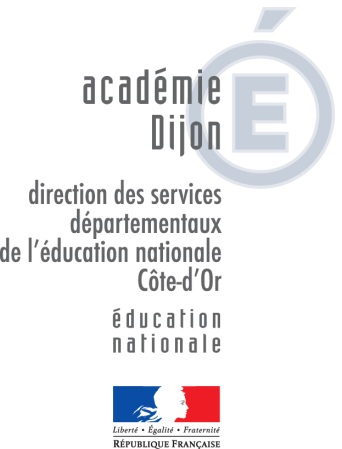 Dijon, le 30 juin 2017L’inspectrice de l’Éducation nationale à Mesdames et Messieurs les directeurs d’écoles, Mesdames et Messieurs les enseignants, Mesdames et Messieurs les membres du RASED Circonscription du 1er degréAuxonne-Val de SaôneDossier suivi parCéline NotebaertInspectrice de l’Education nationale http://ien21-auxonne.ac-dijon.fr/Château Prost
21 130 AuxonneTéléphone : 03 80 27 04 27Télécopie :03.80.27.04.28 Adresse courriel :ien.val-de-saone@ac-dijon.frNote AVDS 2017-06-2 : Obligations de service des enseignantsLes notes de service doivent être communiquées à tous les enseignants de l’école, titulaires remplaçants et compléments de service. Je remercie les directrices et directeurs d’y veiller. Elles sont téléchargeables sur le site de la circonscription. Vous êtes invités à vous identifier avec les codes actuels de votre école :- Login : n° UAI (ex « RNE ») de votre école 021….X (lettre en majuscule)- MDP : le même que pour l’ancienne version du site, pour l’espace enseignantDans un souci de respect de l’environnement, vous pouvez n’imprimer que la page d’émargement.Céline NOTEBAERT, inspectrice de l’Éducation nationale et l'équipe de la circonscription Auxonne-Val-de-SaôneCirconscription du 1er degréAuxonne-Val de SaôneDossier suivi parCéline NotebaertInspectrice de l’Education nationale http://ien21-auxonne.ac-dijon.fr/Château Prost
21 130 AuxonneTéléphone : 03 80 27 04 27Télécopie :03.80.27.04.28 Adresse courriel :ien.val-de-saone@ac-dijon.fr60 h36 h Activités pédagogiques complémentaires (APC) organisées dans le cadre du projet d'école, par groupes restreints d'élèves :- aide aux élèves rencontrant des difficultés dans leurs apprentissages ;- aide au travail personnel ;- activité prévue par le projet d'école, le cas échéant en lien avec le projet éducatif territorial (PEDT).circulaire n° 2013-017 du 6-2-201360 h24 h à l'identification des besoins des élèves : définition des compétences à renforcer ;à l'organisation des activités pédagogiques complémentaires : élaboration de la liste des élèves concernés ;aux relations avec les parents et les partenaires : je vous invite à proposer à toutes les familles un rendez-vous individuel au moins deux fois dans l’année ;à l’articulation des activités pédagogiques complémentaires avec les autres moyens mis en œuvre dans le cadre du projet d'école, notamment au titre :-  de l'amélioration de la fluidité des parcours entre les cycles (liaisons GS/CP, CM2/6e) ;- de la scolarisation des enfants de moins de trois ans ;- de la mise en place du dispositif « plus de maîtres que de classes ».. circulaire n° 2012-202 du 18-12-2012. Scolarisation des enfants de moins de trois ans. circulaire n° 2012-201 du 18-12-2012 : dispositif « plus de maîtres que de classes » 24 hà des travaux en équipes pédagogiques (activités au sein des conseils des maîtres de l'école et des conseils des maîtres de cycle) ;à l'élaboration d'actions visant à améliorer la continuité pédagogique entre les cycles et la liaison entre l'école et le collège ;Au suivi des élèves (identification des besoins et différenciation pédagogique)à l'élaboration et au suivi des projets personnalisés de scolarisation (PPS) des élèves handicapés.6 hConsacrées à la participation aux conseils d'école obligatoires.Décret n°2008-263 du 14 mars 2008 - art. (V)  Cf. Note de service AVDS n°2014-01-1 : Le conseil d’école 18 h*CONTENUModalité de travail18 h*3hProjet d’école : fiches actions 2017-2018Temps de concertation dans chaque groupe scolaire ou école18 h*3hFormation pédagogique de secteurObligatoire, par cycle et pas secteur18 h*6hUn parcours M@gistèreen fonction du cycle et du secteur de collègeFormation hybride : 3 heures en présentiel et 3 heures à distance18 h*6h ou (2X3)Formation individuelleOffre de la circonscription, départementale, de l’OCCE, et de Canopé.